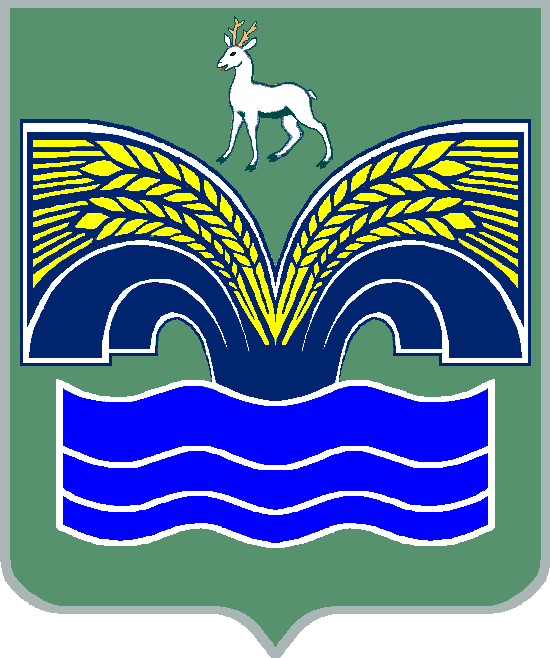 СОБРАНИЕ ПРЕДСТАВИТЕЛЕЙГОРОДСКОГО ПОСЕЛЕНИЯ МИРНЫЙМУНИЦИПАЛЬНОГО РАЙОНА КРАСНОЯРСКИЙСАМАРСКОЙ ОБЛАСТИЧЕТВЕРТОГО СОЗЫВАРЕШЕНИЕот 27 января 2022 года № 12Об утверждении графика приема граждан депутатамиСобрания представителей городского поселения Мирный в 2022 годуВ соответствии с пунктом 3 статьи 35 Устава городского поселения Мирный муниципального района Красноярский Самарской области, Собрание представителей городского поселения Мирный муниципального района Красноярский Самарской области РЕШИЛО:1. Утвердить график приема граждан депутатами Собрания представителей городского поселения Мирный муниципального района Красноярский Самарской области (далее – График приема) в 2022 году в соответствии с приложением.2. Опубликовать График приема граждан в газете «Красноярские новости» и на сайте администрации муниципального района Красноярский в разделе «Поселения»3. Настоящее решение вступает в силу со дня его принятия. Председатель Собрания представителей городского поселения Мирный муниципального района КрасноярскийСамарской области 					                       О.В. ФедотоваПриложение к Решению Собрания представителей городского поселения Мирный муниципального района Красноярский Самарской области от 27 января 2022 года № 12График приема граждан депутатами Собрания представителей городского поселения Мирный муниципального района Красноярский Самарской области в 2022 г.№округаФ.И.О. депутатаДни и часы приемаМесто приема1Хохлова Вера Ивановнавторник с 17-00 до 18-00Почтовое отделение пгт. Мирный, 446377, Самарская область, Красноярский район, пгт. Мирный, ул. Комсомольская, 22Яфаров Наиль Маратовичпятницас 08-00 до 10-00Кабинет директора МУП «Мирненское ЖКХ», 446377, Самарская область, Красноярский район, пгт. Мирный, ул. Нефтяников, 3А3Пучко Михаил Александровичсубботас 12-00 до 13-00ГБОУ СОШ пгт. Мирный, кабинет директора 446377, Самарская область, Красноярский район, пгт. Мирный, ул. Коммунистическая, 14Тарасова Светлана Александровнавторникс 17-00 до 18-00Кабинет № 3 Администрации г.п. Мирный, 446377, Самарская область, Красноярский район, пгт. Мирный, ул. Комсомольская, 25Сергеева Тамара Алексеевнапятница с 17-00 до 18-00Библиотека п.г.т. Мирный, 446377, Самарская область, Красноярский район, пгт. Мирный, ул. Нагорная, 16Шацкий Иван Петровичсубботас 10-00 до 11-00Кабинет № 3 Администрации г.п. Мирный, 446377, Самарская область, Красноярский район, пгт. Мирный, ул. Комсомольская, 27Гунькина Елена Владимировнасреда с 17-00 до 18-00Библиотека пгт Мирный, 446377, Самарская область, Красноярский район, пгт. Мирный, ул. Нагорная, 18Федотова Ольга Вячеславовнапятницас 17-00 до 18-00 Библиотека пгт Мирный, 446377, Самарская область, Красноярский район, пгт. Мирный, ул. Нагорная, 19Трошина Инна Анатольевначетвергс 16-00 до 17-00Кабинет № 3 Администрации г.п. Мирный, 446377, Самарская область, Красноярский район, пгт. Мирный, ул. Комсомольская, 210Комратов Андрей Юрьевичсубботас 11-00 до 12-00Кабинет № 3 Администрации г.п. Мирный, 446377, Самарская область, Красноярский район, пгт. Мирный, ул. Комсомольская, 2